Bank Item NumberG.C.2.4.L1BenchmarkSS.7.C.2.4 Cognitive Complexity LowItemWhich three rights are guaranteed by the Bill of Rights?Afreedom of speech, right to work, right to petition the governmentBright to bear arms, right to a speedy trial, right to an educationCfreedom of speech, right to bear arms, right to a speedy trialDright to vote, right to work, right to a speedy trialBank Item NumberG.C.2.4.L1G.C.2.4.L1BenchmarkSS.7.C.2.4 SS.7.C.2.4 Cognitive Complexity LowLowItemWhich three rights are guaranteed by the Bill of Rights?Which three rights are guaranteed by the Bill of Rights?Afreedom of speech, right to work, right to petition the governmentIncorrect-The right to work is not found anywhere in the U.S. Constitution or its amendments. Bright to bear arms, right to a speedy trial, right to an educationIncorrect-The right to an education is not found anywhere in the U.S. Constitution or its amendments.Cfreedom of speech, right to bear arms, right to a speedy trialCorrect-The right to freedom of speech is found in the First Amendment, the right to bear arms is found in the Second Amendment and the right to a speedy trial is found in the Sixth Amendment. Dright to vote, right to work, right to a speedy trialIncorrect-The right to work is not found anywhere in the U.S. Constitution or its amendment while the right to vote was added to the U.S. Constitution several times after the Bill of Rights was added to the U.S. Constitution.Bank Item NumberG.C.2.4.M1BenchmarkSS.7.C.2.4Cognitive ComplexityModerateItemThe image below symbolizes a right protected by the Bill of Rights.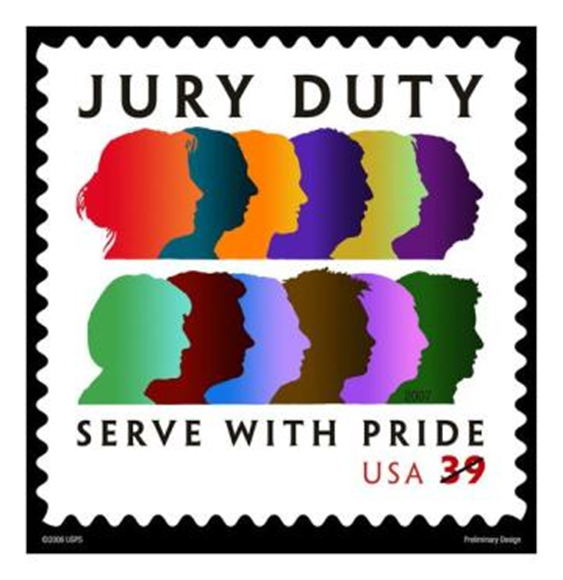 Source:  United States Postal Service What constitutional right does this image symbolize? Aspeedy trialBtrial by peersClegal representationDpeaceable assemblyBank Item NumberG.C.2.4.M1G.C.2.4.M1BenchmarkSS.7.C.2.4SS.7.C.2.4Cognitive ComplexityModerateModerateItemThe image below symbolizes a right protected by the Bill of Rights.Source:  United States Postal Service What constitutional right does this image symbolize? The image below symbolizes a right protected by the Bill of Rights.Source:  United States Postal Service What constitutional right does this image symbolize? Aspeedy trialIncorrect-The right to a speedy trial is guaranteed by the Sixth Amendment but that right is not symbolized in the image.Btrial by peersCorrect-The right to a trial by jury of one’s peers is guaranteed by the Sixth Amendment.  Juries represent peers in the criminal justice system.  Clegal representationIncorrect-The right to legal representation is guaranteed by the Sixth Amendment but that right is not symbolized in the image.  Dpeaceable assemblyIncorrect-The right to peaceable assembly is guaranteed in the First Amendment and is not symbolized in the image.  Bank Item NumberG.C.2.4.M2Benchmark2.4Cognitive ComplexityModerateItemWhy does the U.S. Supreme Court continue to debate the constitutionality of the death penalty?ACitizens are protected from unreasonable search and seizure.    B	Citizens are protected from cruel and unusual punishment.     CCitizens are protected against double jeopardy.DCitizens are protected against unfair trials. Bank Item NumberG.C.2.4.M2G.C.2.4.M2Benchmark2.42.4Cognitive ComplexityModerateModerateItemWhy does the U.S. Supreme Court continue to debate the constitutionality of the death penalty?Why does the U.S. Supreme Court continue to debate the constitutionality of the death penalty?ACitizens are protected from unreasonable search and seizure.    Incorrect-Citizens are protected from unreasonable search and seizure although this protection is not a factor in U.S. Supreme Court debates about the death penalty.  B	Citizens are protected from cruel and unusual punishment.     Correct- Citizens are protected from cruel and unusual punishment, and this protection is an important factor in U.S. Supreme Court debates about the death penalty.  CCitizens are protected against double jeopardy.Incorrect- Citizens are protected from double jeopardy although this protection is not a factor in U.S. Supreme Court debates about the death penalty.  DCitizens are protected against unfair trials. Incorrect- Citizens are protected from unfair trials although this protection is not a factor in U.S. Supreme Court debates about the death penalty.  Bank Item NumberG.C.2.4.M3BenchmarkSS.7.C.2.4Cognitive Complexity ModerateItemWhich constitutional principle is applied when police inform suspects of their rights?Adue process of lawBeminent domainCdouble jeopardyDtrial by juryBank Item NumberG.C.2.4.M3G.C.2.4.M3BenchmarkSS.7.C.2.4SS.7.C.2.4Cognitive Complexity ModerateModerateItemWhich constitutional principle is applied when police inform suspects of their rights?Which constitutional principle is applied when police inform suspects of their rights?Adue process of lawCorrect-The right to due process includes the Fifth Amendment and Sixth Amendment protections established in Gideon v. Wainwright that arrested persons be informed of their rights by police.   Beminent domainIncorrect-Eminent domain is the right of the government to take property for a public purpose.Cdouble jeopardyIncorrect-Protection from double jeopardy is a constitutionally protected right.  Double jeopardy is about being tried twice for the same crime, and not about informing suspects of their rights.  Dtrial by juryIncorrect-Trial by jury is a constitutionally protected right although trial by jury is not about informing suspects of their rights which happens at an earlier stage in the judicial process compared with trial by jury.  Bank Item NumberG.C.2.4.H1BenchmarkSS.7.C.2.4Cognitive ComplexityHighItemThe statement below was made by President Dwight Eisenhower upon signing Public Law 396 in 1954 which added “under God” to the Pledge of Allegiance. Source:  Dwight D. Eisenhower Presidential Library and Museum Which First Amendment protections have been cited in opposition to this change?  Aestablishment and free exerciseBestablishment and associationCspeech and free exerciseDassociation and speechBank Item NumberG.C.2.4.H1G.C.2.4.H1BenchmarkSS.7.C.2.4SS.7.C.2.4Cognitive ComplexityHighHighItemThe statement below was made by President Dwight Eisenhower upon signing Public Law 396 in 1954 which added “under God” to the Pledge of Allegiance. Source:  Dwight D. Eisenhower Presidential Library and Museum Which First Amendment protections have been cited in opposition to this change?  The statement below was made by President Dwight Eisenhower upon signing Public Law 396 in 1954 which added “under God” to the Pledge of Allegiance. Source:  Dwight D. Eisenhower Presidential Library and Museum Which First Amendment protections have been cited in opposition to this change?  Aestablishment and free exerciseCorrect-The addition of the phrase “under God” to the pledge and the statement that students will recite the pledge each morning has been cited by opponents that requiring students in school to recite the Pledge of Allegiance violatesthe free exercise and establishment clauses of the First Amendment.    Bestablishment and associationIncorrect-The freedom of association (peaceable assembly) included in the First Amendment has not been cited as a concern associated with the Pledge of Allegiance.   Cspeech and free exerciseIncorrect- The freedom of speech included in the First Amendment has not been cited as a concern associated with the Pledge of Allegiance.   Dassociation and speechIncorrect- Neither the freedom of speech or the freedom of association (peaceable assembly), while both included in the First Amendment, have not been cited as concerns associated with the Pledge of Allegiance.   